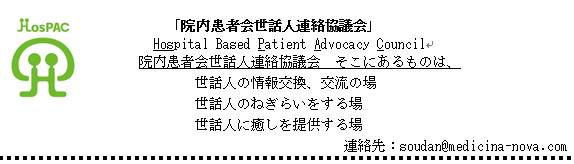 　　　　　　　　　　　　　　　　　　　　　　　　　　　　　　　２０１４．５．２０院内患者会世話人連絡協議会各患者会世話人 各位　　　　　　　　　　　　　　　　　　　　　　院内患者会世話人連絡協議会　　　　　　　　　　　　　　　　　　　　　　　　　会長　新井辰雄　第1５回院内患者会世話人連絡協議会のご案内　拝啓　移りゆく環境ゆえの思わぬ日々の気候の波に揺られつつも、青葉若葉に風薫る季節を迎えました。皆さま方、お健やかにお過ごしの事と存じます。さて、先日来HOSPACのホームページに簡単な予告として掲載して来ました、次回　「院内患者会世話人連絡協議会HosPAC」　第１５回定例総会　を、来る６月２１日（土）に、下記の要綱にて開催致したくご案内申し上げます。今回は、調剤薬局経営の株式会社パル・オネストの常務取締役・薬剤師の齊田征弘さまをお迎えして、調剤薬局のお仕事の流れや患者としての上手な活用の仕方のお話を伺う事に致しました。この背景といたしまして、この度の「医療報酬改定」で強く打ち出されました「掛りつけ薬局」の推進があります。「お薬」は、がん患者など長期療養を必要とする慢性疾患の患者にとりましては、命に関わる大切なものであり、また副作用など誠に悩ましき存在でもあります。主治医とはまた別のプロフェッショナルなお立場で、この「お薬」について患者への支援をされている薬剤師の方との親しき意見の交流をとおして、明日への治療への糧になればと念願いたしております。総会の後半、おしゃべり会でも、齊田さまを囲んでのフリートーキングとして、日頃色々と思っておられる問題や悩みなど、心置きなく話し合えるように時間を配分しております。なお、語りつくせぬ事柄につきましては、閉会後の懇親会も用意いたします。ご多用な時節とは存じますが、何卒皆さま方の多くのご参加が頂けます様、心よりお待ち申し上げます。　　　　　　　　　　　　　　　　　　　　敬具　　　　　第１５回　院内患者会世話人連絡協議会　総会　議事次第■ 開催日時　２０１４年６月２１日（土曜日）　１３時―1７時■ 場　　所　東京大学医学部付属病院　入院棟A １階レセプションルーム■ 議事次第13:00  １．はじめに・・・・・・・・・・・・・ ・・・新井さん　13:05　２．各患者会の現状報告・情報交流・・・・・・各世話人14:00　３．【講演】「調剤薬局の活用について」・・・齊田征弘さま                        ―   休憩　―15:05  ４．フリートーキング・・・・・・・・・（司会）佐藤さん 17:00  ５.  おわりに・・・・・・・・・・・・・・・・藤本さん付記：①各患者会の近況報告は、各会にお任せいたしますので、内容もご自由にお決め下さい。そして、必要な配布資料などもお持ちいただければ幸いです。　　　②株式会社パル・オネストにつきましては、下記のURLをご参照ください。　　　　　　　http://www.palhonest.co.jp　　　③総会終了後、近くでの懇親会を予定しております。　　　　　　　東大病院A棟　フロアーマップ　（待合せ場所・受付デスク付近）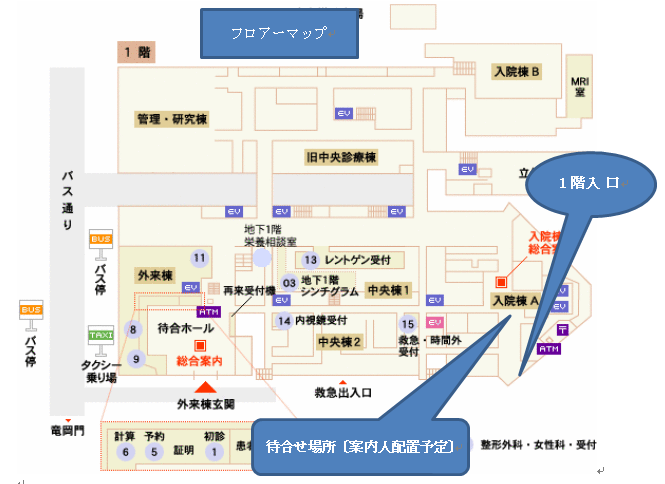 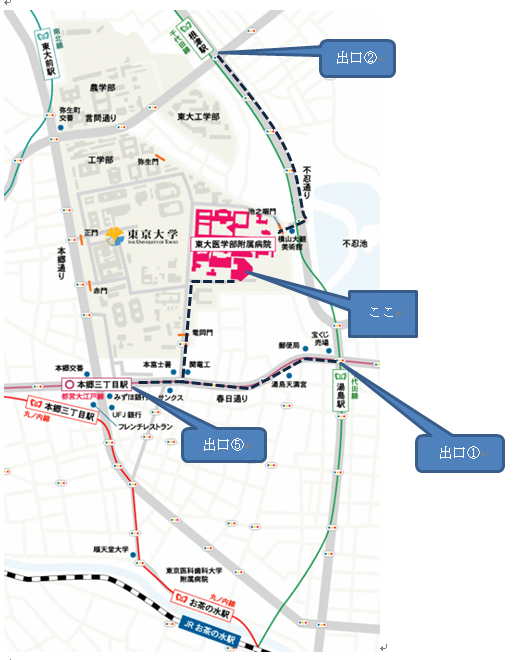 